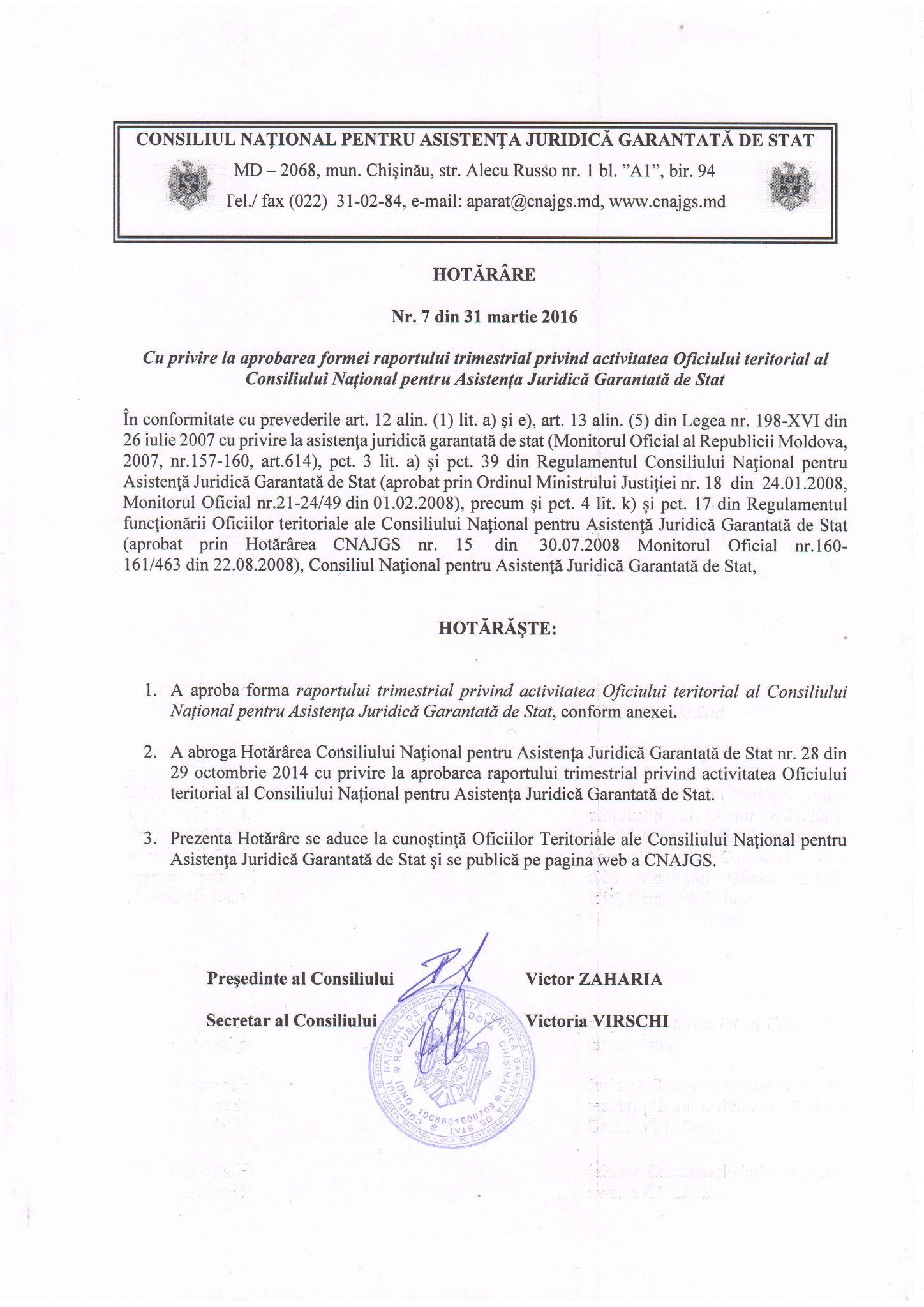 Anexă la Hotărârea Consiliului Național pentru Asistența Juridică Garantată de Statnr. 7 din 31 martie 2016RAPORT TRIMESTRIALprivind activitatea Oficiului teritorial__________________ al Consiliului Național pentru Asistență Juridică Garantată de Stat1. Perioada de raportare: trimestrul ____________ anul______.2. Date generalizate:2.1 În perioada de raportate au fost înregistrate _______________ cazuri  de acordare a asistenței juridice garantate de stat , dintre care:___________cazuri de acordare a asistenței juridice calificate,___________cazuri de acordare a asistenței juridice primare.2.2 Evoluția numărului de cazuri de acordare a asistenței juridice garantate de stat:2.3 Din numărul total de cazuri de acordare a asistenței juridice calificate:___________ au constituit cazuri de acordare a asistenței juridice ordinare;___________ au constituit cazuri de acordare a asistenței juridice de urgență;2.4 Asistența juridică calificată (ordinară și de urgență) a fost acordată:pe ____________ cauze penale,pe ____________ cauze contravenționale,pe ____________ cauze civile.2.5 Din numărul total de cazuri de acordare a asistenței juridice calificate (ordinare și de urgență):în _____ cazuri asistența a fost acordată adulților,în _____ cazuri asistența a fost acordată copiilor;în _____ cazuri asistența a fost acordată bărbaților,în _____ cazuri asistența a fost acordată femeilor.2.6 Numărul subiectelor implicate în acordarea asistenței juridice garantate de stat:În procesul de acordare a asistenței juridice garantate de stat au fost implicați:______ avocați publici,______avocați la cerere,______parajuriști,______studenți ai facultăților de drept.2.7 În perioada de raportare au fost procesate __________ decizii de acordare/refuz a asistenței juridice calificate, dintre care:_______ țin de acordarea asistenței juridice ordinare,_______ țin de acordarea asistenței juridice de urgență.3. Asistența juridică calificată (ordinară) garantată de stat: 3.1 În perioadă de raportare au fost adresate _____________ solicitări de acordare a asistenței juridice calificate, dintre care:în ______ cazuri au fost admise,în ______ cazuri au fost respinse.3.2 Asistența juridică calificată a fost acordată în _____________ cazuri, inclusiv:pe ____________ cauze penale,pe ____________ cauze contravenționale,pe ____________ cauze civile.3.3 Din numărul total de cazuri de acordare a asistenței juridice calificate:în _____ cazuri asistența a fost acordată adulților,în _____ cazuri asistența a fost acordată copiilor;în _____ cazuri asistența a fost acordată bărbaților,în _____ cazuri asistența a fost acordată femeilor.3.4 Din numărul total de cazuri de acordare a asistenței juridice calificate:_____  cazuri au fost preluate de avocații avocați publici,_____ cazuri au fost preluate de avocați la cerere.4. Asistența juridică de urgență garantată de stat:4.1 Asistența juridică de urgență a fost acordată în ______________ cazuri, inclusiv:pe ____________ cauze penale,pe ____________ cauze contravenționale.4.2 Din numărul total de cazuri de acordare a asistenței juridice de urgență:în _____ cazuri asistența a fost acordată adulților,în _____ cazuri asistența a fost acordată copiilor;în _____ cazuri asistența a fost acordată bărbaților,în _____ cazuri asistența a fost acordată femeilor. 4.3 Din numărul total de cazuri de acordare a asistenței juridice de urgență:_____  cazuri au fost preluate de avocații avocați publici,_____ cazuri au fost preluate de avocați la cerere.5. Asistența juridică primară garantată de stat:5.1 În total au fost înregistrate ______________cazuri de acordare a asistenței juridice primare. 5.2 În procesul de acordare a asistenței juridice primare garantate de stat au fost implicați:______avocați publici,______parajuriști,______ studenți ai facultăților de drept.5.3 Din numărul total de cazuri de acordare a asistenței juridice primare: _______  cazuri revin avocaților publici,_______  cazuri revin parajuriștilor,_______  cazuri revin studenților facultăților de drept.6. Fluxul prestatorilor de servicii de asistență juridică garantată de stat:7. Monitorizarea activității prestatorilor de servicii asistență juridică garantată de stat:7.1 În perioada raportată au fost monitorizați:____ avocați,____ parajuriști,____studenți ai facultăților de drept.7.2 În procesul de monitorizare internă a calității asistenței juridice calificate acordate de către avocați:_______ avocați au obținut calificativul ”foarte bine”;_______ avocați au obținut calificativul ”bine”;_______ avocați au obținut calificativul ”insuficient”.În perioada raportată au fost evaluați ___________ parajuriști, dintre care:______ au acumulat punctaj de la 90 la 100;______ au acumulat punctaj de la 75 la 89;______ au acumulat punctaj de la 50 la 74;______ au acumulat punctaj de la 0 la 49;În rezultatul procesului de monitorizare a activității prestatorilor de servicii asistență juridică garantată de stat au fost formulate următoarele concluzii (deficiențe/tendințe pozitive):___________________________________________________________________________________________________________________________________________________________________________________________________________________________________________________________________________________________________________________________________________________.8. Utilizarea mijloacelor financiare:9. Recuperarea cheltuielilor pentru acordarea asistenței juridice garantate de stat__________________________________________________________________________________________________________________________________________________________________________Activități de mediatizare:10.1 Întîlniri cu avocații, reprezentanții organelor de drept, reprezentanții administrației publice locale, reprezentanții mass media, reprezentanții ONG-lor ș.a.: _________________________________________________________________________________________________________________________________________________________________________________________________________________________________________________________________________________________________________________________________________________________________________________________________________________________________________10.2 Activități de informare a populației în vederea accesibilității serviciilor de asistenţă juridică garantată de stat:_______________________________________________________________________________________________________________________________________________________________________________________________________________________________________________________________11. Concluzii:11.1 Nivelul de satisfacere a necesităților de acordare a asistenței juridice garantate de stat în jurisdicția Oficiului teritorial:__________________________________________________________________________________________________________________________________________________________________________11.2 Impedimente/ dificultăți și propuneri de soluționare, dacă asemenea există:__________________________________________________________________________________________________________________________________________________________________________11.3 Propuneri de optimizare sau îmbunătățire a sistemului de asistență juridică garantată de stat:__________________________________________________________________________________________________________________________________________________________________________Data întocmirii raportului: _________________CoordonatorOficiului Teritorial ___________ al CNAJGS:                                             ___________________									           (semnătura, ștampila)Tipul de AJGSTrimestrul ITrimestrul IITrimestrul IIITrimestrul IVTotal anualCalificatăPrimarăTotalPrestatoriAdmișiActivitatea suspendatăActivitatea încetatăAvocați publiciAvocați la cerereParajuriștiStudenți TotalTipul de cheltuieliAprobatCalculatExecutatRemunerarea avocațilorRemunerarea parajuriștilorCheltuieli administrativeCheltuieli de organizare a evenimentelorTOTAL